Základní a mateřská školy Komenského 589, 288 02 NymburkMateřská škola Sluníčko, Resslova 247, 288 02 NymburkAdaptační program Mateřské školy Sluníčko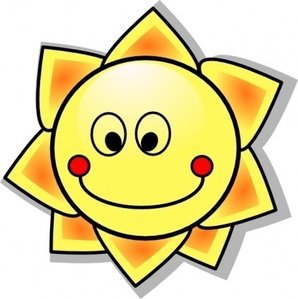                                                                                                        Vypracovala: Bc. Kateřina HrbáčkováVstup dítěte do mateřské školy je významnou událostí v životě dítěte i celé rodiny. K tomu, aby byl pro všechny, ale především pro dítě, co nejjednodušší a nejplynulejší, slouží adaptační program. Je vytvořen tak, aby pomohl dítěti i rodičům zvládnout tuto zásadní změnu co nejlépe. Rodiče1) Ještě před nástupem dítěte do MŠ školu navštívit, účastnit se akcí pro rodiče s dětmi organizované     MŠ, navštěvovat adaptační klub Sluníčko2) Navštívit Den otevřených dveří v MŠ3) Před nástupem do MŠ zvykat dítě na odloučení4) Vysvětlit dítěti, kam jde a proč5) Možnost pobýt chvilku s dítětem v MŠ6) Umožnit dítěti kratší pobyt v MŠ, který se postupně prodlužuje7) Při příchodu do MŠ na dítě nespěchat, navodit klidnou atmosféru8) Dát dítěti do MŠ malou hračku z domova9) Říkat dítěti pravdu, nevyvolávat v něm pocit nejistoty (říkat dítěti pravdu o tom, co ho čeká, kdy si rodiče dítě vyzvednou…) 10) Mluvit s učitelkou o dítěti, sdělovat ji své postřehy, obavy…Zaměstnanci MŠUčitelky1) Respektovat individuální schopnost adaptace u každého dítěte2) Vítat se a loučit s každým dítětem individuálně3) Přijímat rodiče s respektem a pochopením, spolupracovat s nimi4) Posilovat u dítěte pocit bezpečí5) Individuálně zhodnotit schopnost každého dítěte zvládat nové činnosti, být mu nápomocné6) Postupně a nenásilně vést dítě k přizpůsobování se režimu v MŠ a dodržování dohodnutých pravidelProvozní zaměstnanci1) pomáhat dětem při sebeobsluze, při jídle2) Podporovat u dítěte pocit bezpečí a pohody3) S rodiči jednat s ochotou a respektem4) Sdělovat rodičům potřebné informace o provozu školy